Judul Mata Kuliah          	: MSDM	Semester : II		Sks : 3		Kode : 84068Dosen/Team Teaching  	:  Dra. Evawati Khumaedi, M.Si.Daru Asih, SE, M.Si.Diskripsi Mata Kuliah 		:Menjelaskan keterkaitan mata kuliah ke dalam struktur kurikulum secara keseluruhan pada prodi.Menjelaskan keterkaitan dengan kecirian fakultas / prodi dan atau kecirian lulusan kesarjanaanMenjelaskan keterkaitan mata kuliah dengan mata kuliah lain yang menjadi prasyarat atau keberlanjutan mata kuliah ini Kompetensi                  		: Memahami fungsi manajerial dan fungsi operasional MSDM untuk dapat mengelola sumber daya manusia  dalam organisasi bisnis maupun non bisnis.* catatan : Penjelasan pengisian tabel dapat dilihat dalam WI Rancangan PerkuliahanKompenen Penilaian : Rincian besarnya bobot penilaian mata kuliah, acuan secara rinci adalah sebagai berikut:Kehadiran	: 10%**UTS		: 30%**UAS		: 40%**Tugas-Tugas  	: 20%** (Termasuk dalam Bobot Nilai dalam Tabel Aktifitas Perkuliahan diluar persentasi UTS dan UAS)**Catatan : Persentasi dari rincian tersebut sebagai ilustrasi saja, koordinator/dosen pengampuh mata kuliah dapat menyesuaikan dengan kebutuhanDaftar Pustaka :1.Dessler,gary,(2006),HumanResaurce Management,10th edition, Prentice Hall Inc., New Jersey2. Justine T. Sirait, (2006), Memahami Aspek-Aspek Pengelolaan Sumber Daya Manusia dalam Organisasi, Grasindo, Jakarta3. Mathis, Robert L ; Jackson, John H, (2004), Human Resources Management, South Western, Ohio4. Anthony, William P, (2002), 4. Sondang P. Siagian, (2007), Manajemen Sumber Daya Manusia, Bumi Aksara, Jakarta5. Edwin B. Flippo, (2006), Manajemen Personalia, Jakarta6. Mutiara S. Panggabean, (2002), Manajemen Sumber Daya Manusia, Ghalia Indonesia, Bogor7. Soekidjo Notoatmodjo, (2003), Pengembangan Sumber Daya Manusia, JakartaMATA KULIAH		:  Manajemen Sumber Daya ManusiaSEMESTER / SKS	:  II / 3 SKSMata Kuliah/SKS	: Manajemen Sumber Daya Manusia  /  3 SKSKompetensi		: Mampu menjelaskan proses pengelolaan Sumber Daya Manusia dan  Menerapkannya dalam Manajemen   Perushaan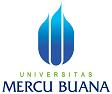 RANCANGAN PERKULIAHANPROGRAM STUDI S1 MANAJEMENFAKULTAS EKONOMI DAN BISNIS QNo. Dokumen061.423.4.70.00DistribusiDistribusiDistribusiDistribusiDistribusiDistribusiTgl. Efektif01 November 2011Minggu Ke *KEMAMPUAN AKHIR YANG DIHARAPKAN *BAHAN KAJIAN/MATERI PEMBELAJARAN*BENTUK PEMBELAJARAN*KRITERIA PENILAIAN(Indekator)*BOBOT NILAI1234561Mampu memahami kontrak   perkuliahan dan aktif berdiskusiMempresentasikan Peranan Strategis ruang lingkup manajemen Sumber Daya Manusia kontrak dan system perkuliahan.Peranan strategis manajemen sumber Daya ManusiaCeramah,Pembagian tugas2Mampu menjelaskan dan mengindentifikasi Globalisasi SDMGlobalisasi SDMCeramah & Small group discussion- Kemampuan berkomunikasi, - Kelengkapan & Kebenaran penjelasan 10%3Mampu memahami proses pengadaan karyawanPengadaan KaryawanCeramah & Small group discussion- Kemampuan berkomunikasi,- Ketepatan penyerahan makalah - Pengadaan Karyawan.5 %4Mampu menjelaskan dan menganalisa proses  Perencanaan Personel Dan Perekrutan SDMPerencanaan personel dan Perekrutan SDMCeramah & Small group discussion                       - Kemampuan berkomunikasi, - Ketepatan penyerahan makalah, - Kerjasama5 %5Mampu menjelaskan dan mempresentasikan  Proses Pengujian dan Seleksi KaryawanPengujian dan Seleksi karyawanCeramah, Small group discussion                     - Kemampuan berkomunikasi,- Ketepatan penyerahan makalah - Pengujian dan Seleksi Karyawan5 %6Mampu memilah bentuk-bentuk Pelatihan dan PengembanganPelatihan dan pengembanganCeramah & Small group discussion                       - Kemampuan berkomunikasi,- Ketepatan penyerahan makalah - Kemampuan memilah bentuk    pengembangan yang tepat.5 %7Mampu memahami dam menentukan metode Penilaian Kinerja Penilain KinerjaCeramah, Problem based`learningKetepatan penyelesaian masalah5 %8Ujian Tengah SemesterUjian Tengah SemesterUjian Tengah SemesterUjian Tengah Semester30%9Mampu menjelaskan proses pemberian  Kompensasi : Gaji dan UpahKompensasi ; Gaji dan UpahCeramah10Mampu menentukan proses pemberian Kompensasi ; Insentif dan TunjanganKompensasi ; Insentif dan tunjanganCeramah, Discovery learning, presentasi- Kemampuan mengumpulkan    informasi- Kemampuan mendeskripsikan    materi.10%11Mampu menjelaskan kebutuhan terhadap integrasiIntegrasiCeramah, Discovery learning, presentasi- Kemampuan mengumpulkan      informasi, - Kemampuan mendeskripsikan  materi.5 %12Mampu memahami dan menentukan program-program Pemeliharaan karyawan.                                      Pemeliharaan karyawanCeramah, Small group discussion- Kemampuan berkomunikasi,- Ketepatan penyerahan makalah - Kemampuan memilah bentuk pengembangan yg tepat.5 %13Mampu menjelaskan proses PemberhentianPemberhentian Ceramah14Mampu merencanakan jenjang karierManajemen Karir Ceramah,  Small group discussion- Kemampuan  berkomunikasi, - ketepatan penyerahan makalah - Manajemen Karir Kerjasama5 %15Mampu menganalisisAudit KepegawaianCeramah16Ujian Akhir SemesterUjian Akhir SemesterUjian Akhir SemesterUjian Akhir Semester40 %Nama FungsiParafDibuat OlehDosen Pengampu Dra. Evawati Khumaedi, M.Si.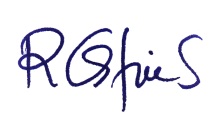 Diperiksa OlehKetua Program Studi S1 Manajemen Dr. Rina Astini, SE, MMDisahkan OlehDekan FEB Dr. Wiwik Utami, Ak, MS.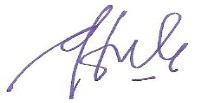 BENTUK TUGASPROGRAM STUDI S1 MANAJEMENFAKULTAS EKONOMI DAN BISNIS QNo. Dokumen061.423.4.70.00DistribusiDistribusiDistribusiDistribusiDistribusiDistribusiTgl. Efektif01 November 2011TATAP MUKATUJUANTUGASURAIAN TUGASURAIAN TUGASURAIAN TUGASURAIAN TUGASKRITERIA PENILAIANBOBOTNILAITATAP MUKATUJUANTUGASOBYEK  GARAPANYANG HARUS DIKERJAKAN DAN BATASAN-BATASANMETODE  /  CARA MENGERJAKAN TUGAS DAN ACUAN YANG DIGUNAKANDESKRIPSI LUARAN TUGAS YANG DIHASILKANKRITERIA PENILAIANBOBOTNILAI1Pengerian MSDM dan fungsinyaPengertian MSDM fungsi manajerial , fungsi operasional-  Membuat kelompok untuk diskusi yang akan di prosentasikan-  Menyerajkan Makalah- Kerja kelompok- DIskusi per semesterBahan diskudi dari  :Dessler, Gary, Mathias, Robert L. Jackson, Edwin B Ilippo, Mutiara .S.P- Hasil    presentasi- Makalah- Diskusi- Tugas di   ketik= 1,5 Spasi- Time Roman- Kertas A4,  minimal 8   halaman- Kerja sama     Analisis- Kemampuan   berpikir kritis.- Kemampuan   berdiskusi- Kemampuan   Berprestasi20%20%30%30%2Mampu memahami Globalisasi SDM- Pengertian globalisasi- Lingkungan yang  mempengaruhi   Globalisasi- Globalisasi Bisnis dan   SDM-  Membuat kelompok untuk diskusi yang akan di prosentasikan-  Menyerajkan Makalah- Kerja kelompok- DIskusi per semesterBahan diskudi dari  :Dessler, Gary, Mathias, Robert L. Jackson, Edwin B Ilippo, Mutiara .S.P- Hasil    presentasi- Makalah- Diskusi- Tugas di   ketik= 1,5 Spasi- Time Roman- Kertas A4,  minimal 8   halaman- Kerja sama     Analisis- Kemampuan   berpikir kritis.- Kemampuan   berdiskusi- Kemampuan   Berprestasi20%20%30%30%3Mampu memahami Penggunaan SDM- Pengertian   penggunaan tenaga   kerja- Perencanaan tenaga   Kerja- Analisis tenaga kerja-  Membuat kelompok untuk diskusi yang akan di prosentasikan-  Menyerajkan Makalah- Kerja kelompok- DIskusi per semesterBahan diskudi dari  :Dessler, Gary, Mathias, Robert L. Jackson, Edwin B Ilippo, Mutiara .S.P- Hasil    presentasi- Makalah- Diskusi- Tugas di   ketik= 1,5 Spasi- Time Roman- Kertas A4,  minimal 8   halaman- Kerja sama     Analisis- Kemampuan   berpikir kritis.- Kemampuan   berdiskusi- Kemampuan   Berprestasi20%20%30%30%4Mampu menjelaskan dan menganalisa proses  Perencanaan Personel Dan Perekrutan SDM- Perencanaan personel- Recrutment efektif- Reckrutmen dari dalam  dan luarPerekrutan tenaga kerja yang lebih beraneka ragam-  Membuat kelompok untuk diskusi yang akan di prosentasikan-  Menyerajkan Makalah- Kerja kelompok- DIskusi per semesterBahan diskudi dari  :Dessler, Gary, Mathias, Robert L. Jackson, Edwin B Ilippo, Mutiara .S.P- Hasil    presentasi- Makalah- Diskusi- Tugas di   ketik= 1,5 Spasi- Time Roman- Kertas A4,  minimal 8   halaman- Kerja sama     Analisis- Kemampuan   berpikir kritis.- Kemampuan   berdiskusi- Kemampuan   Berprestasi20%20%30%30%5Mampu Melaksanakan dan menganalisa pengujian dan seleksi- Melaksanakan dan   pengujian seleksi, jenis   seleksi- Tahapan seleksi- Pemeriksaan latar   belakang dan metode   lain- Melakukan wawancara   yang efektif-  Membuat kelompok untuk diskusi yang akan di prosentasikan-  Menyerajkan Makalah- Kerja kelompok- DIskusi per semesterBahan diskudi dari  :Dessler, Gary, Mathias, Robert L. Jackson, Edwin B Ilippo, Mutiara .S.P- Hasil    presentasi- Hasil Makalah- Diskusi- Kerja sama     Analisis- Kemampuan   berpikir kritis.- Kemampuan   berdiskusi- Kemampuan   Berprestasi20%20%30%30%6Mampu memilah pelatihan dan  Pengembangan- Memilih pelatihan- Jenis Pelatihan- tahap pelatihan- Metode pelatihan-  Membuat kelompok untuk diskusi yang akan di prosentasikan-  Menyerajkan Makalah- Kerja kelompok- DIskusi per semesterBahan diskudi dari  :Dessler, Gary, Mathias, Robert L. Jackson, Edwin B Ilippo, Mutiara .S.P- Hasil    presentasi- Hasil Makalah- Diskusi- Kerja sama     Analisis- Kemampuan   berpikir kritis.- Kemampuan   berdiskusi- Kemampuan   Berprestasi20%20%30%30%7Mampu memahami dan menganalisa  Penilaian Kirja - Penilaian kerja- Jenis Penilaian kerja- Pengantar untuk  penilaian kinerja- Wawancara Penilaian- Menciptakan Proses   Kinerja Menyeluruh-  Membuat kelompok untuk diskusi yang akan di prosentasikan-  Menyerajkan Makalah- Kerja kelompok- DIskusi per semesterBahan diskudi dari  :Dessler, Gary, Mathias, Robert L. Jackson, Edwin B Ilippo, Mutiara .S.P- Hasil    presentasi- Hasil Makalah- Diskusi- Kerja sama     Analisis- Kemampuan   berpikir kritis.- Kemampuan   berdiskusi- Kemampuan   Berprestasi20%20%30%30%8UTSUTSUTSUTSUTSUTS9Mampu menjelaskan proses pemberian  Kompensasi : Gaji dan Upah- Pengertian Kompensasi- Jenis kompensasi- Metode Kompensasi- Tahapan kompensasi-  Membuat kelompok untuk diskusi yang akan di prosentasikan-  Menyerajkan Makalah- Kerja kelompok- DIskusi per semesterBahan diskudi dari  :Dessler, Gary, Mathias, Robert L. Jackson, Edwin B Ilippo, Mutiara .S.P- Hasil    presentasi- Hasil Makalah- Diskusi- Kerja sama     Analisis- Kemampuan   berpikir kritis.- Kemampuan   berdiskusi- Kemampuan   Berprestasi20%20%30%30%10Mampu menentukan proses pemberian Kompensasi ; Insentif dan Tunjangan- Pengertian Kompensasi- Jenis kompensasi- Metode kompensasi-  Membuat kelompok untuk diskusi yang akan di prosentasikan-  Menyerajkan Makalah- Kerja kelompok- DIskusi per semesterBahan diskudi dari  :Dessler, Gary, Mathias, Robert L. Jackson, Edwin B Ilippo, Mutiara .S.P- Hasil    presentasi- Hasil Makalah- Diskusi- Kerja sama     Analisis- Kemampuan   berpikir kritis.- Kemampuan   berdiskusi- Kemampuan   Berprestasi20%20%30%30%11Mampu menjelaskan kebutuhan terhadap integrasi- Pengertian Integrasi- Jenis Integrasi- Motivasi- Teori X, Teori Y-  Membuat kelompok untuk diskusi yang akan di prosentasikan-  Menyerajkan Makalah- Kerja kelompok- DIskusi per semesterBahan diskudi dari  :Dessler, Gary, Mathias, Robert L. Jackson, Edwin B Ilippo, Mutiara .S.P- Hasil    presentasi- Hasil Makalah- Diskusi- Kerja sama     Analisis- Kemampuan   berpikir kritis.- Kemampuan   berdiskusi- Kemampuan   Berprestasi20%20%30%30%12Mampu menjelaskan dan menentukan program pemeliharaan karyawan                                      - Pengertian      pemeliharaan- Jenis Pemeliharaan- K3 (Kesejahteraan,  keselamatan karyawan )-  Membuat kelompok untuk diskusi yang akan di prosentasikan-  Menyerajkan Makalah- Kerja kelompok- DIskusi per semesterBahan diskudi dari  :Dessler, Gary, Mathias, Robert L. Jackson, Edwin B Ilippo, Mutiara .S.P- Hasil    presentasi- Hasil Makalah- Diskusi- Kerja sama     Analisis- Kemampuan   berpikir kritis.- Kemampuan   berdiskusi- Kemampuan   Berprestasi20%20%30%30%13Mampu menjelaskan proses Pemberhentian- Jamsostek-  Membuat kelompok untuk diskusi yang akan di prosentasikan-  Menyerajkan Makalah- Kerja kelompok- DIskusi per semesterBahan diskudi dari  :Dessler, Gary, Mathias, Robert L. Jackson, Edwin B Ilippo, Mutiara .S.P- Hasil    presentasi- Hasil Makalah- Diskusi- Kerja sama     Analisis- Kemampuan   berpikir kritis.- Kemampuan   berdiskusi- Kemampuan   Berprestasi20%20%30%30%14Mampu merencanakan jenjang karier- Manajerian karir- Penting arti karir- Perencanaan karir dan  kebutuhan karyawan-  Membuat kelompok untuk diskusi yang akan di prosentasikan-  Menyerajkan Makalah- Kerja kelompok- DIskusi per semesterBahan diskudi dari  :Dessler, Gary, Mathias, Robert L. Jackson, Edwin B Ilippo, Mutiara .S.P- Hasil    presentasi- Hasil Makalah- Diskusi- Kerja sama     Analisis- Kemampuan   berpikir kritis.- Kemampuan   berdiskusi- Kemampuan   Berprestasi20%20%30%30%15Mampu menganalisis audit kepegawaian- Audit kepegawaian-  Membuat kelompok untuk diskusi yang akan di prosentasikan-  Menyerajkan Makalah- Kerja kelompok- DIskusi per semesterBahan diskudi dari  :Dessler, Gary, Mathias, Robert L. Jackson, Edwin B Ilippo, Mutiara .S.P- Hasil    presentasi- Hasil Makalah- Diskusi- Kerja sama     Analisis- Kemampuan   berpikir kritis.- Kemampuan   berdiskusi- Kemampuan   Berprestasi20%20%30%30%16UASUASUASUASUASUASNama FungsiParafDibuat OlehDosen Pengampu Dra. Evawati Khumaedi, M.Si.Diperiksa OlehKetua Program Studi S1 Manajemen Dr. Rina Astini, SE, MMDisahkan OlehDekan FEB Dr. Wiwik Utami, Ak, MS.SILABIPROGRAM STUDI S1 MANAJEMENFAKULTAS EKONOMI DAN BISNIS QNo. Dokumen061.423.4.35.00Tgl. Efektif01 September 2009Membahas tentang ruang lingkup Manajemen Sumber Daya Manusia, Proses pengadaan karyawan, Perencanaan Personal dan Perekrutan, Pengujian dan Seleksi, Pelatihan dan Pengembangan, Penilaian Kinerja, Kompensasi, Integrasi, Pemeliharaan, . Sehingga mahasiswa memiliki kemampuan pengelolaan Sumber Daya Manusia pada Perusahaan. Prasyarat  : Dasar Bisnis dan Manajemen